SZPITAL SPECJALISTYCZNY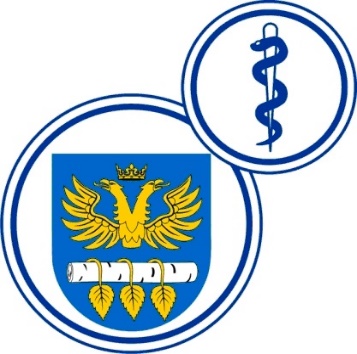 W BRZOZOWIEPODKARPACKI OŚRODEK ONKOLOGICZNYim. Ks. Bronisława MarkiewiczaADRES:  36-200  Brzozów, ul. Ks. J. Bielawskiego 18tel./fax. (013) 43 09  587www.szpital-brzozow.pl         e-mail: zampub@szpital-brzozow.pl___________________________________________________________________________Sz.S.P.O.O. SZPiGM 3810/34/2022                                                       Brzozów 13.06.2022 r.Informacja z czynności otwarcia ofert na podstawie art. 222 ust. 5  ustawy Prawo zamówień publicznychDotyczy: postępowania o zamówienie publiczne - Dostawa odczynników dla Laboratorium Mikrobiologii. Sz.S.P.O.O.SZPiGM 3810/34/2022 r.zadanie nr 1oferta nr 1Argenta Sp. z o.o. ul. Polska 11460-401 PoznańNIP: 7811011656 wielkość przedsiębiorstwa: średnie cena oferty: 70.033,41 zł. bruttotermin dostawy odczynników: 2 dni 